SLOT DYNASTY AWARD CARDS AND REEL STRIPS FOR TRADE STIMULATORSGENERAL INFORMATIONSLOT DYNASTY was the trade name for Bill Whelan. His endeavors over many years resulted in the creation of much needed paperwork for the restoration of Trade Simulators and other counter games. Most of the items listed in the catalog were produced by him. After his death, the Whelan family decided to donate all the inventory to COCA. REEL STRIPS – All reel strips on this list were reproduced direct from originals and are cut to original specifications.  If a set of strips fit loose or tight in the reel tin, this is due to different manufacturers runs when the reel tins were made.  Some strips may also be used on installations other than shown on this list, but make sure to measure the diameter and width of your reel and count the stops, for the number of symbols needed. Most of the longer reel strips are printed on heavyweight manilla paper. The shorter strips are printed on thinner semi-gloss paper.AWARD CARDS – All award cards on this list were reproduced from originals.  All custom printed cards are on the appropriate stock, and colors are as close as possible to the original.  Many manufacturers changed the lettering and layout of their cards with different runs, therefore every exact style of card is not available.  Also check the sizes of each card as some machines used more than one size and style of frame on different variations and years of manufacture.  All measurements shown, (H) Horizontal and (V) Vertical are the card measurements and not that of the inner frame opening.  The PHOTO reproductions listed are professional photographs of correct size.  These are made available where custom press printing would not warrant the cost of reproduction.  Some may show slight spots or stains but look good and were the best available at the time. Some items were done with computer recreation and laser printers. They are not exact copies, but often look better than photocopies. A few new items have been added with contributions from other COCA members. If you have other cards or strips that you would like to donate, please contact us.MISC. ITEMS – All miscellaneous items are custom printed from originals which include Instruction Cards, Serial Number and Date Tags.TO ORDER ITEMS FROM THE SLOT DYNASTY CATALOG OR FOR MORE INFORMATION OR QUESTIONS PLEASE USE THE COCA CONTACT EMAIL FORM.  https://www.coinopclub.org/contact PAYMENTS MAY BE MADE WITH PERSONAL CHECKS MADE PAYABLE TO COCA OR VIA PAY PAL. PRICES INCLUDE MAIL SHIPPING VIA USPS. ANY FUNDS THAT EXCEED THE COST OF POSTAGE AND PACKAGING WILL BE PLACED IN THE COCA TREASURY GENERAL FUNDS.AWARD CARDS FOR CARD MACHINE TRADE STIMULATORSManufacturer         Machine Name                Type         Horiz.           Vert.            Ea.DAVAL “CHICAGO CLUB HOUSE”        (Also fits Buckley Pilgrim)  5 reel Poker              3-1/2   x  5-1/16    $5    5 reel Poker w/side JP    3-1/2   x  5-1/16    $55 reel Poker w/center JP  3-1/4   x  2-1/4     $53 reel Cigarette          3-1/2   x  5-3/16    $55 reel Fruit w/Dbl. Eagle    3-1/2   x  5-1/16    $5PIERCE/PACE “THE NEW DEAL” or “THE CARDINAL” or J.M. SANDERS “IDEAL”    5 reel Poker              3-1/2   x  5-1/16    $55 reel Poker w/center JP  3 x  1-1/2     $55 reel Beer               3-1/2   x  5-1/2     $5PIERCE/PACE/GARDEN CITY “ARMY ‘21’ GAME”5 reel Blackjack   3-3/8   x  5-3/8  $5    ----------   5 reel Blackjack w/center   JP  3   x  1-1/2   $5Pierce “HIT ME”                     5 reel Blackjack  3-3/8   x 5-1/4  $5  ------------- 5 reel Blackjack w/center JP  3----   x 1-1/2     $5GROETCHEN “POK-O-REEL” (Name cast in center front of case) 5 reel Poker  6-1/2 x 2-9/16   $5  GROETCHEN“POK-O-REEL”TRIPLEX (Name cast on removable top marque)5 reel Poker  2-1/4  x  5-1/4   $5A.B.T.   “ROYAL REELS”            5 reel Poker              6-1/2   x  2-9/16    $5DAVAL  “JOKER GUM VENDER” OR “JOKER WILD”   5 reel Poker    4-11/16 x  3-1/8     $5DAVAL    “DOUBLE DECK”                5 reel Poker              4-5/8   x  3-3/16    $5NATIONAL COIN “DRAW POKER” 5 reel Draw Poker  (Blue or Yellow Card) 5-1/16 x 2-3/4     $5ROCKOLA “HOLD AND DRAW”  5 reel Draw Poker, Dice, Fruit or Numbers 3-1/2 x 4-1/8    $5(Hold & Draw Marquee card) 6-7/8   x  1-3/4 $5    (H&D Serial No./ Insp. Tag) 2- x  1-5/8 $5………………………………………………………………………………………………………………………………….. PAGE 1MORE AWARD CARDS FOR CARD MACHINE TRADE STIMULATORSManufacturer         Machine Name                Type         Horiz.           Vert.            Ea.CAILLE  “GOOD LUCK”                  5 reel Poker              5-1/4   x  2-3/4     $5CANDA (5c play) “LITTLE PERFECTION”        5 reel Poker   6-3/8   x  2-3/8     $5MILLS (1c play) or (5C play)  “LITTLE PERFECTION”      5 reel Poker   6-7/16  x  2-3/8     $5      (FREE DRINKS) “LITTLE PERFECTION”          5 reel Poker          6-7/16  X  2-3/8     $5      (FREE CIGARS) “LITTLE PERFECTION”          5 reel Poker          6-7/16  X  2-3/8     $5          (FORTUNE) “LITTLE PERFECTION”          5 reel Poker           6-7/16  X  2-3/8     $5MILLS “VICTOR”  or  W.H.Clune  “VICTOR”   5 drum flip-card Poker    6-7/16  x  2-3/8     $5MILLS “UPRIGHT PERFECTION”         5 reel Poker              8-1/4   x  4-1/8     $10MILLS   “RELIANCE”  (Cigars or Drinks) 5 drum flip-card Poker    6-1/2   x  2-11/16   $5RELIANCE NOVELTY  “RELIANCE” (Cigars or Drinks) 5 drum flip-card Poker 6-1/2 x  2-11/16   $5Atlas Novelty  “RELIANCE” (Cigars or Drinks) 5 drum flip-card Poker    6-3/4   x  2-1/2     $5Mills “COMMERCIAL”           5 drum flip-card Poker    7-1/4   x  3-1/8     $5Sittman & Pitt “LITTLE MODEL CARD MACHINE”  5 drum flip-card Poker 6-3/4 x  2-9/16    $5MILLS     (1c play) & (5c play) “JOCKEY”   5 reel Poker              8----   x  5-1/4     $10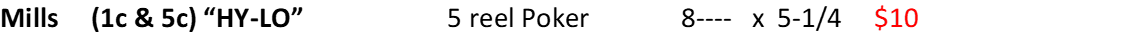 Mills  “THE LITTLE DUKE”            5 reel Poker              6-5/8   x  7-1/4     $10CANDA  “JUMBO GIANT”                5 reel Poker              8----   x  5----     $10CANDA   “COUNTER JUMBO”              5 reel Poker              8----   x  5----     $10CAILLE “BANKER” (Nude Ladies Frame) 5 reel Poker              7----   x  5-3/16    $10 FEY “ WEDNESDAY & SATURDAY SPECIALS    5 Reel Poker        6 x 5      $10                                    GROETCHEN           “21 VENDER”                  5 reel Blackjack          5-1/4   x  2-7/8     $5GROETCHEN           “TWENTY ONE”                 5 reel Blackjack          5-5/8   x  2-3/16    $5GROETCHEN           “ROYAL FLUSH”                5 reel Draw Poker         5-1/4   x  3-1/4     $5AUTOMATIC GAMES     “THE LARK”               5 reel Poker              6-3/16  x  2-7/8     …………………………………………………………………………………………………………………………….. PAGE 2MORE AWARD CARDS FOR CARD MACHINE TRADE STIMULATORSManufacturer         Machine Name                Type         Horiz.           Vert.            Ea.SANDERS    “LITTLE POKER FACE”      5 Reel Poker wit Deuces Wild        4 x 2                  $5DAVAL  “REEL 21”                    5 reel Blackjack          3-11/16  Circle      $5DAVAL  “RITHMATIC”              4 reel Arithmatic         3-11/16  Circle      $5A.J. STEPHENS       “PENNY DRAW”                 5 reel Draw Poker         5-15/16 x  2----     $5PENNY ANTE NOVELTY  “PENNY ANTE POKER”    5 reel Draw Poker   5-15/16 x  2----     $5FEY  “SKILL DRAW”  (rect. frame)  5 wheel Poker             3-1/4   x  2----     $5FEY  “SKILL DRAW”  (round frame)  5 wheel Poker             3-3/8   x  3-3/8     $5EXHIBIT SUPPLY      “SKILL DRAW”  (round frame)  5 wheel Poker             3-3/8   x  3-3/8     $5BUCKLEY             “PILGRIM”                    5 reel Poker              3-1/8   x  5-1/8     $5DAVAL               “ACE”                        5 reel Poker              3-3/8   x  1-9/16    $5MILLS   “THE TRADER 5c”     5 Reel Poker   (Photocopy)            6-1/8 x 3        $5 …………………………………………………………………………………………………………………………………. PAGE 3AWARD CARDS FOR DICE MACHINE TRADE STIMULATORSManufacturer         Machine Name                Type         Horiz.           Vert.            Ea.BRADFORD NOVELTY    “THE LARK”                   5 Spot Dice               8-3/16  x  3-1/4     $10ENNIS & CARR        “PERFECTION”  (Cigar cutter) 5 Spot Dice               3-7/16  x  3-1/2     $5CHAS.T.MALEY        “AUTOMATIC DICE MACHINE”     5 Spot Dice           7----   x  3-9/16    $5HUDSON MOORE       “AUTO. DICE SHAKING MACH.”   5 Spot Dice       5-3/8   x  4-5/16    $10AMERICAN AUTOMATIC  “AUTO. DICE SHAKING MACH.”   5 Spot Dice  5-3/8   x  4-7/16    $10AMERICAN AUTOMATIC  “AUTOMATIC DICE” 1893        5 Spot Dice        5-3/8   x  4-1/2     $10 CAILLE BROS.        “WINNER DICE”  SM>               5 Spot Dice               4-7/16  x  3-7/8     $5CAILLE BROS.        “WINNER DICE”   LG.               5 Spot Dice              4-1/2 x 4-3/4     $5WINNER NOVELTY      “WINNER DICE”  SM.              5 Spot Dice               4-7/16  x  3-7/8     $5WINNER NOVELTY      “WINNER DICE”  LG.               5 Spot Dice               4-4-1/2 x 4-3/4   $5ROYAL NOVELTY CO.   “DOUBLE DICE”                2 & 5 Spot Dice           13-7/8  x  2-5/16    $20LUCKY NOVELTY       “LUCKY DICE”                 5 Spot Dice               4-3/8   x  3-7/8     $5CHAS. FEY           “ON THE LEVEL”          2 Spot Dice (7-11) (6 coin)  6-5/8   x  3-1/8     $5CHAS. FEY           “ON THE LEVEL”      (Dice back door card)(4 or 6 coin) 6-1/4   x  1----     $5EDMUND C. FEY       “THE ACE”                    5 Spot Dice   (Have all 5 cards for this machine)                                                                                                                                              (Top award card)          2-5/8   x  3-5/8     $5                                                 (Back door award card)    1-5/8   x  2-15/16   $5                                                 (Top instruction card)    4-1/8   x  1-1/8     $5                                                 (Upper front glass card)  6-1/8   x    7/8     $5                                                 (“First Play” indicator)    3/4    Circle      $5CHAS. FEY        “3-IN-1”                     5 Spot Dice (Front card)  5-13/16 x  2-5/8     $5                                                             (Top or Rear award card)   2-1/4   x  4-5/8     $5FEY, MILLS, MONARCH “36 LUCKY SPOT MIDGET” OR PEE-WEE  6 Spot Dice (Front)  5-9/16  x  2-15/16   $5                    (Top or Rear award)   1-7/8   x  3-3/4     $5………………………………………………………………………………………………………………………….. PAGE 4MORE CARDS FOR DICE MACHINE TRADE STIMULATORSManufacturer         Machine Name                Type         Horiz.           Vert.            Ea.MILLS               “CRAP SHOOTER”               2 Number Dice (Front card) {NOT AVAILABLE YET}                        “CRAP SHOOTER”               2 Number Dice (Back card) 5-15/16 x  2-1/2     $5                     GOTTLIEB            “INDIAN DICE”                5 column Spot Dice        3-7/8   x  2-1/16    $5                                                 (Dice Odds Wheel)         3-1/2    Circle      $5BAKER NOVELTY       “PICK-A-PACK”                3 column Cigarette Dice   3-7/8   x  2-1/16    $5                                                 (Cigarette Match Wheel)   3-1/2    Circle      $5BALLY               “DICETTE”                    5 Spot Dice (Points card) 4-1/2   x  5-3/8     $10                                                 (Operating Instructions)  4-1/2   x  2-5/16    $5NEW ERA MFG.        “NEW ERA VENDER”     (Beer)  3 Spot Dice               5-9/16  x  4-3/4     $10NEW ERA MFG.        “JUMPING JACK”  (Beer or Cigarette)  3 Spot Dice 5-1/4   x  4-5/8     $10NORRIS MFG.CO.      “ROLL-EM”                    5 Spot Dice               2-5/16  x  5-3/4     $5                  GROETCHEN “DICE-O-MATIC VENDER”        5 Poker Dice              5----   x  2----     $5                    “DICE-O-MATIC VENDER”        5 Cigarette Dice          5----   x  2----     $5                    “DICE-O-MATIC VENDER”        3 Number Dice (Cig. Pay)  5----   x  2----     $5                    “DICE-O-MATIC VENDER”        5 Number Dice (Points)    5----   x  2----     $5                    “DICE-O-MATIC VENDER”        5 Spot Dice   (Fortune)   5----   x  2----     $5(ABOVE 5 CARDS ALSO FIT: “ROTO-MATIC VENDER” as well)   5----   x  2----     $5B.A.WITHEY          “KING SIX JR.”               6 Spot Dice               8-7/8   x  2-3/8     $10B.A.WITHEY          “SEVEN GRAND”                7 Spot Dice               4-3/4   x  3-1/2     $5BRADLEY             “7 GRAND”                    7 Spot Dice               4-3/4   x  3-1/2     $5AD-LEE                  “TRY IT”                    6 Spot Dice               3-7/8   x  4----     $5                                  BLUEBIRD PROD.      “TRY IT”                     6 Spot Dice               1-3/8   x  4----     $5EXHIBIT SUPPLY      “SELECT-EM”                  4 Square-Spot Dice       3-11/16 x  2-15/16    $5EXHIBIT SUPPLY      “GET-A-PACK”                 2 Number Dice             2-11/16 x  1-3/4     $5…………………………………………………………………………………………………………………….. PAGE 5AWARD CARDS FOR ROULETTE & NUMBER WHEELS GAMESManufacturer         Machine Name                Type         Horiz.           Vert.            Ea.MILLS               “LITTLE MONTE CARLO”         Roulette                  6----   x  4----     $10CHAS. FEY     “ON THE LEVEL” (“SKILL ROLL”)        Roulette (Front card}     6-7/16  x  3  $5                    “SKILL ROLL” {Marquee card}   6-3/4   x  8-1/4     NOT AVAILABLEGROETCHEN “SOLITAIRE”                       Vertical roulette     6 7/16 x 2 ½        $5WILLIAMS MFG. CO.   “THE ADDER”         Roulette {Front card}     6-7/16  x  3  Not Available                                                                                 {Marquee card}   6-3/4   x  8-1/4     $10WISCONSIN NOVELTY   “TRIPLE ROULETTE” Roulette {Front card}  6-7/16  x  3 Not Available                                                                          {Marquee card}   6-3/4   x  8-1/4     $10CHAS. FEY  “3-IN-1”  3 Ball Roulette         {Front card}     5-13/16 x  2-5/8   $5                              {Awards-Top & Back}  2 ¼ x 4 1/8  $5 Per Pair (Both Cards)  Not AvailableCHAS. FEY  “MIDGET 36” 3 MUSKETEERS 3 Ball Roulette {Front card}     5-5/8   x  3----    $5                {Awards-Top & Back}   1-13/16 x  3-3/4     $5 Per Pair (Both Cards) Not AvailableMONARCH SALES “PEE-WEE”  3 Ball Roulette {Awards-Top} 1-13/16 x  3-3/4 $5 Per Pair NA MONARCH SALES “PEE-WEE”   3 MUSKETEERS 3 Ball Roulette {Front card}     5-5/8   x  3--   $5MICHIGAN NOV. “DETROITER” 3 MUSKETEERS 3 Ball Roulette {Front card}  5-5/8 x 3--- $5 MANSFIELD           “ROULETTE”                   Roulette                  3-1/2    Circle      $5WESTERN AUTOMATIC   “IMPROVED ROULETTE”          Roulette                  3-1/2    Circle      $5      {Number Ring for both machines above}-----------------6-1/4 dia. Ring      Not AvailableWADDELL OR SUN “THE BICYCLE” Number Wheels {L-shaped award card}  9-1/4  x  3-5/8   $10WADDELL WHEEL WORKS “BICYCLE WHEEL”              Number Wheel   Not Available                    “BICYCLE DISCOUNT WHEEL”     Number Wheel              Not AvailableM.O. GRISWOLD       “WHEEL OF FORTUNE”      Number Wheel {Sm. frame}  7----   x  3-5/8     $5                    “STAR”                       Number Wheel {Med. frame} 7-5/8   x  3-5/8     $5…………………………………………………………………….………………………………………………………… PAGE 6AWARD CARDS FOR POINTER  & NUMBER GAMESManufacturer         Machine Name                Type         Horiz.           Vert.            Ea.DROBISCH            “STAR ADVERTISER”            Cigar Pointer             10----  x  1-7/8     $10                    “THE LEADER”                 Cigar Pointer             10----  x  1-7/8     $10U.S. NOVELTY        “JOKER”                      Card  Pointer             {NOT AVAILABLE YET}ANTHONY CO.         “ECLIPSE”                    2 Arrow Pointer           7-5/8   x  3-11/16   $5DUNSTAN             “DUNSTAN’S CIGAR SELLER”     Cigar Pointer  {Dial}  10-1/8  Diameter     $20                                                        {Lower Name card}  16-3/8  x  4-1/4     $20KEENEY & SONS       “MAGIC CLOCK”                3 Arrow Pointer {Fruit}   7-1/2   x  2-1/16    $5                                                 3 Arrow Pointer {Clock}   {NOT AVAILABLE YET}KELLY MFG. CO.      “THE KELLY”                  5 reel Numbers            3-5/8   x  3-5/8     $5CAILLE BROS.        “PURITAN”                    3 reel Numbers            6-1/8   x  3-1/8     $5MILLS NOVELTY       “PURITAN”                    3 reel Numbers  (color)   6-7/16  x  3-3/8     $5MILLS NOVELTY       “PURITAN”     (1c or 5c)  3 reel Numbers – Mdse.cpn.6-3/16  x  3-3/16    $5CAILLE BROS.“PURITAN” (1c or 5c) Top marquee mirror frame card)   2-11/16 x  1-11/16   $5MILLS NOVELTY “PURITAN” (1c or 5c) Top marquee mirror frame card) 2-11/16 x 1-11/16   $5JENNINGS “LITTLE MERCHANT”or “REBATER”     3 reel Numbers            3-1/4   x  5-1/8     $5JENNINGS            “REBATER”                    3 reel Numbers            3-1/4   x  5-1/8     $5CAILLE              “BON-TON”     3 reel Numbers            3-15/16 x  1-15/16   $5 ASKDAVAL   “CLEARING HOUSE”  3 reel Numbers (2 Styles Available)   2-13/16 x  3-3/4     $5DAVAL               “TALLY”                      3 reel Numbers            2-5/16  x  3-5/16    $5AWARD CARDS FOR CHUCK-A-LUCK, BEER, HORSE RACE AND MISCELLANEOUSPIONEER GAMES       “BIG BONES”                  Chuck-A-Luck              3-1/2   x  7-3/4     $5A.J.STEPHENS        “MAGIC BEER BARREL”   3 reel Beer & Pretzel    11-3/8   x  1-15/16   $10GROETCHEN           “TAVERN”                     3 reel Beer & Whiskey     3-11/16 x  5-9/16    $5GROETCHEN           “TAVERN”                     3 reel Beer & L.Strike    3-11/16 x  5-9/16    $5………………………………………………………………………………………………………………………………… PAGE 7AWARD CARDS FOR CHUCK-A-LUCK, BEER, HORSE RACE AND MISCELLANEOUSManufacturer         Machine Name                Type         Horiz.           Vert.            Ea.BUCKLEY             “HORSES”                     4 reel Horse names        3-1/8   x  5----     $5BUCKLEY             “GOLDEN HORSES”              4 reel Horse names        3-1/8   x  5----     $5BUCKLEY             “MUTUEL HORSES”              5 reel Horse names        3-1/8   x  5----     $5GROETCHEN           “HIGH STAKES”                5 reel Horserace          5-5/8   x  2-1/4     $5DAVAL               “TIT-TAT-TOE”                3 REEL X’S & O’S          2-7/8   X  3-3/4     $5BALLY               “BABY”                       3 reel Letters            2-3/8   x  3-1/8  Not AvailableDAVAL         “HEADS OR TAILS”  3 reel Coin Toss          3-1/8   x  2-3/16    Not AvailableAWARD CARDS FOR FRUIT STYLE TRADE STIMULATORSManufacturer         Machine Name                Type                      Horiz.    Vert.     Ea.BUCKLEY             “PURITAN JACKPOT VENDOR”     3 reel Fruit              5----   x  4----     $5BUCKLEY             “PURITAN BABY VENDOR”        3 reel Fruit              5----   x  4----     $5MIDWEST             “PURITAN BABY VENDOR”        3 reel Fruit              5----   x  4----     $5DOUGLIS             “DAVAL GUM VENDOR”           3 reel Fruit              5----   x  4----     $5Daval               “DAVAL GUM VENDOR”           3 reel Fruit              5----   x  4----     $5MIDWEST             “PURITAN BABY VENDOR” w/J.P. 3 reel Fruit              3-7/16  x  5-3/8     $5PACE                “DANDY VENDER”               3 reel Fruit              3-7/16  x  5-3/8     $5PACE    “DANDY VENDER” “CARDINAL”, “NEW DEAL” 3 reel fruit with J.P.     3 X 1-7/16   $5GROETCHEN           “DANDY VENDER”               3 reel Fruit              3-7/16  x  5-3/8     $5                                                        “High Grade Confections Card”    4-1/8 x 2-11/16        $5BUCKLEY             “PURITAN BABY VENDOR”        3 reel Horoscope          5-1/4   x  3-7/8     $5PIERCE              “WHIRLWIND”                  3 reel Fruit              3-7/8   x  2-7/16    $5CHICAGO MINT CO.    “PURITAN CONFECTION VENDER”  3 reel Fruit      5-7/8   x  3-1/16    $5           Also fits BLUEBIRD………………………………………………………………………………………..………………………………………  PAGE 8MORE AWARD CARDS FOR FRUIT/ PURITAN STYLE TRADE STIMULATORSManufacturer         Machine Name                   Type                               Horiz.    Vert.     Ea.CAILLE              “JR. BELL”                   3 reel Fruit              3-11/16 x  7-1/2     $10SUPERIOR            “BABY VENDER”                3 reel Fruit              3-11/16 x  7-1/2     $10BURNHAM & MILLS     “BABY VENDER”                3 reel Fruit              3-11/16 x  7-1/2     $10                                                                      “High Grade Confections card” 3-9/16 x 2-11/16    $5 BURNHAM & MILLS     “BABY VENDER”                3 reel Horoscope          3-9/16  x  7-9/16    $10MILLS NOVELTY       “PURITAN BELL”               3 reel Fruit              6-3/8   x  3-3/8     $5  ASKJENNINGS            “PURITAN GIRL”               3 reel Fruit              6-3/8   x  3-3/8     $5  ASKGROETCHEN           “GOLD RUSH”                  1 reel/2 row disk Fruit   5-1/2   x  3-9/16    $10BUCKLEY             “PURITAN VENDER”             3 reel Fruit              3-1/8   x  5-1/8     $5BUCKLEY             “ALWIN”                      4 reel Fruit & Odds       3-1/8   x  5-1/8     $5GROETCHEN           “ZEPHER”                     3 reel Fruit              2-1/2   x  4-5/8     $5BLUEBIRD            “BALL GUM VENDER”            3 reel Fruit              5-7/8   x  3-1/8     $5 ASKDAVAL               “CUB”                        3 reel Fruit              3-3/8   x  1-9/16    $5MILLS NOVELTY       “BELL BOY”    3 reel Fruit              3-1/4   x  5-1/4   $5 ASK…………………………………………………………………………………………………………….…………………  PAGE 9AWARD CARDS FOR CIGARETTE TRADE STIMULATORSManufacturer         Machine Name                   Type                               Horiz.    Vert.     Ea.Buckley             “CENT-A-PACK”                3 reel Cigarette          3----   x  5-1/16    $5Buckley             “SPIN-A-PACK”                3 reel Cigarette          3----   x  5-1/16    $5Buckley             “ROLL-A-PACK”                3 reel Cigarette          3----   x  5-1/16    $5Buckley             “BALL GUM”                   3 reel Cigarette          3----   x  5-1/16    $5National Coin       “PENNY KING”                 3 reel Cigarette          3----   x  5-1/16    $5(Unknown Mfr.)      “GEM VENDER”                 3 reel Cigarette          3----   x  5-1/16    $5Groetchen           “PENNY SMOKE”                3 reel Cigarette          3-5/8   x  5-1/2     $5Groetchen           “BALL GUM”                   3 reel Cigarette          3-5/8   x  5-1/2     $5Groetchen           “THE BARTENDER”              3 reel Cigarette          3-5/8   x  5-1/2     $5Daval               “PENNY PACK”                 3 reel Cigarette          3-3/8   x  5-1/4     $5Daval    “CENT, WIN, SPIN,-A-SMOKE”	             3 reel Cigarette 3-3/8   x  5-1/4     $5Daval               “CHICAGO CLUB HOUSE”         3 reel Cigarette          3-1/2   x  5-3/16    $5Daval               “TALLY”                      3 reel Cigarette          2-5/16  x  3-1/4     $5Superior            “BALL GUM VENDER”            3 reel Cigarette          5----   x  2-3/8     $5Groetchen           “ZEPHER”                     3 reel Cigarette          2-1/2   x  4-5/8     $5Groetchen           “WINGS”   (w/ or w/o frame)  3 reel Cigarette          4----   x  2----     $5Bally               “BABY”                       3 reel Cigarette          2-3/8   x  3-1/8     $5Bally               “LITE-A-PAX”   (2 card set)  Cigarette Light-up        3-1/16  x  3-5/16    $10Garden City         “GEM”                        3 reel Cigarette          5-3/4   x  2-7/16    $5 AskDaval               “CUB”                        3 reel Cigarette          3-3/8   x  1-9/16    $5Jennings  “PENNY CLUB VENDER” or “GRANDSTAND” 3 reel Cigarette  3-7/8 x 4-5/8  $5 AskJennings            “STAR PENNY PLAY”            3 reel Cigarette          3-1/2   x  4-1/2     $5 AskJennings            “WIN-A-PACK”                 3 reel Cigarette          4-3/8   x  2-1/16    $5Jennings LITTLE MERCHANT & REBATER-Instruction Card 3 reel cigarette 3-5/16 x 5-1/2 $5…………………………………………………………………………………………………………………………… PAGE 10SINGLE REEL AND COLOR WHEEL AWARD CARDSManufacturer         Machine Name                Type                      Horiz.    Vert.     Ea.Cowper              “MONARCH”                    Counter Color Wheel       7----   x  3-1/2     $10Mills               “KLONDYKE”     (2 card set)  Counter Color Wheel       2-1/2   x  3-9/16    $25Paupa & Hochreim    “COLUMBIA”                   Counter Color Wheel       5----   x  1-5/8     $5                                                                             (Coin indicator card)      1-1/8   x  5-5/16    $5Mills               “CHECK BOY”                  Single reel Eagle         6-3/8   x  1-15/16   $10Paupa & Hochreim    “THE ELK”                    Single reel Fortune                                    5c or 25c     (Top marquee award card)   5-13/16 x  3-1/8     $10                                                (Lower award card)         5----   x  1-1/2     $5                                                 (Coin indicator card)        11/16 x  4-3/4     $5 Paupa & Hochreim    “THE PILOT”                 (Upper indicator card)     5-9/16  x  11/16     $5                                                (Lower indicator card)     5-15/16 x  1-1/2     $5 ASK                                                (7 card marquee ind. set)  13/16   x  1-5/16    $10    ASK          Caille              “THE COMET”     (25c)        Single reel Astronomy     5-5/8   x  3-1/8     $10                         (Upper indicator card) 6-1/2   x  5/8  $      (Lower indicator card)  7-  x  1-1/2  $5Caille              “THE TIGER”                  Single reel               {NOT AVAILABLE YET}Fields              “SUNNY BOY”                  2 Jacks marquee card      4-1/2   x  2-3/4     $5Mills               “COMMERCIAL”                (Lg. Top Marquee card)     9-3/8   x  6-3/8     $10Mills               “COMMERCIAL”                (CARD COMBINATION TABLE)   5-1/8   x  2-5/8     $5W.H. Clune          “VICTOR”                    (CARD COMBINATION TABLE)   5-1/8   x  2-5/8     $5Mills Novelty       “VICTOR”                    (CARD COMBINATION TABLE)   5-1/8   x  2-5/8     $5FEY &   Many Other Cast Iron Card Machines  (CARD COMBINATION TABLE)   5- x  2-3/4   $5Victor Novelty      “VICTOR”                    (CARD COMBINATION TABLE)   5----   x  2-3/4     $5Reliance Novelty    “RELIANCE”                  (CARD COMBINATION TABLE)   5----   x  2-3/4     $5Clawson             “THREE JACKPOT”             (Pinboard Inst. card)      1-7/8   x  1-7/8     $5…………………………………………………………………………………………………………………………… PAGE 11SINGLE REEL AND COLOR WHEEL AWARD CARDSManufacturer         Machine Name                Type                      Horiz.    Vert.     Ea.Hamilton            “DAISY”                     (Pinboard Background)      7-1/4   x  7----     $20                                                (Lower CIGARS card)        5-3/8   x  1----     $5Mills               “PREMIUM GUM-MACHINE”      (PREMIUMS Award card)      4-1/8   x  2-3/4     $5                                                (IMPORTANT Inst. card)     4-1/8   x  2-3/4     $5Mills               “SILENT SALESMAN”           (PREMIUMS Award card)      4-1/8   x  2-3/4     $5                                                (IMPORTANT Inst. card)     4-1/8   x  2-3/4     $5Mills               “LITTLE DREAM”              (Pinboard Inst. card)      2-7/8   x  3-3/8     $5Banner Specialty    “THE LEADER”                (Pinboard Award card)      2-1/2   x  4----     $5Waddell Wheel Wks.  “THE BICYCLE”               (Instruction card)         5----   x  1-7/16    $10Sun Manufacturing   “THE BICYCLE”               (Instruction card)         5----   x  1-7/16    $10Sittman & Pitt      “LITTLE MODEL CARD MACHINE” (5c Instruction card)   4-13/16 x  1----     $5Fey                 “PLAY and DRAW”             (TWO PLAYS FOR 5c card)    2----   x  1-1/2     $5Fey                 “SKILL DRAW”  (Style 1)     (TWO PLAYS FOR 5c card)    2----   x  1-1/2     $5Standard Games “WINDMILL”  (Instruction card)         4-1/2   x  1-1/2     $5 Not AvailableRockola             “OFFICIAL SWEEPSTAKES”      (BALL GUM Inst. card)      2-1/4   x  2-11/16   $5Rockola             “OFFICIAL SWEEPSTAKES”      (Non-GUM Inst. card)       2-1/4   x  2-11/16   $5Rockola             “OFFICIAL SWEEPSTAKES”      (Rear Track-number strip)    3/4   x  7-7/8     $5Mills               “BELL BOY”                  (BALL GUM – marquee card)  5-15/16 x  3-1/8     $5 Rockola             “HOLD and DRAW”             (Marquee Instruction card) 6-7/8   x  1-3/4     $5                                                (Serial No./ Insp. Tag)    2----   x  1-5/8     $5Superior            “BALL GUM VENDER”           (Serial No./ Insp. Tag)    3-11/16 x  1-1/2     $5                                              (“YOU CHEATED ME” tilt card) 3-1/4   x  1-9/16    $5  AskAtlas Indicator  “1c BASEBALL”               PHOTOCOPY (Lower score card) 8-1/8   x  3-1/4     $5……………………………………………………………………………………………..……………………………….PAGE 12MISCELLANEOUS CARDS for TRADE STIMULATORS     Manufacturer         Machine Name                Type                      Horiz.    Vert.     Ea.Burnham & Mills     “BABY VENDER”               (Back door merchant inst.) 4-5/8   x  9-1/8     $10                                                (Operating instructions)   4-15/16 x  9-1/16    $10Mills               “LITTLE PERFECTION”         (DROP COIN IN SLOT card)   1-1/2   x  2-1/16    $5Garden City  “BAR BOY” (Upper instruction card)   5-3/4   x  2-11/16   $5 Not Available                           (Lower gumball window card)5-13/16 x  3-1/4     $5          Not AvailableMills               “TARGET PRACTICE”           (Triangular Award Card for pinboard) --------   $10Mills         “WIZARD FORTUNE TELLER”     (“WATCH FOR YOUR ANSWER HERE” window card)                                                (Early Model)              2-1/2   x  1-3/4     $5                                                (Late Model)               1-1/8   x  1-1/16    $5Daval & Groetchen VACUUM PUMP OPERATING INSTRUCTIONS – for inside back door of all pump  operated Trade Stimulators.                           4-3/4   x  2-11/16   $5Exhibit Supply      “SELECT-EM”                  (Merchant Inst. card)     5-3/4   x  3-15/16   $5                    “HORSE SHOE”                 (Merchant Inst. card)     5-3/4   x  3-15/16   $5                    “HORSE SHOE”                 (Game Instructions card)  4-1/2   x  2-1/2     $5Exhibit Supply      (All models w/ Selector)     (Selector Instructions)   7-1/8   x  3-15/16   $5                    (All models)           (“AMUSEMENT ONLY” service card) 4-1/2   x  2-1/2     $4Keeney & Sons       “STEEPLECHASE”               (Marble Drop Horserace)   2-5/8   x  2-3/4     $5         Rockola             “FOUR ACES”      (1c or 5c)  (Pin Board Bowtie Inst.)  1-5/16  x  3-5/8     $5Shipman Mfg. Co.    “SPIN-IT”                    (5c round label for glass)2-3/16   Circle      $5                                                 (Instructions label)      1-1/16  x  3-1/16    $3                                                 (ALMONDS label)           2-1/16  x    3/4     $3Mills               “FIREFLY” Shocker            (Marquee Inst. card)      7-5/8   x  1-7/8     $5…………………………………………………………………………………………………………………………….PAGE 13MISCELLANEOUS CARDS for TRADE STIMULATORS     Manufacturer         Machine Name                Type                      Horiz.    Vert.     Ea.New England 1897  “PERFUME your HANDKERCHIEF”  (Crown Perfumery Co. card)  9-1/2 x 1ALL 3 CARDS SOLD AS A SET $25                 (Crown Perfumery Co. card)     3-   x  1                                                 (Directions card)         3----   x  1----    ALL 3 CARDS   $25Baker Novelty       “KICKER CATCHER”             (20-40-60 Score Card)     1-5/16  x  2-5/8     $5Baker Novelty       “KICKER CATCHER”             (0 to 100 Reel Strip)     3/4 w.  x  2” dia.   $5        ORIGINAL-N.O.S.  ‘TRY YOUR SKILL’ Inst. card) (5 Balls Five Cents)   11-3/4  x  3-3/8     $25       ALSO AVAILABLE ---- (3 Balls One Cent) - and – (5 Balls One Cent)                                      $25           THESE ARE NOT REPRODUCTION CARDS - THEY ARE IN PERFECT ORIGINAL CONDITION Mills               “QUARTOSCOPE”                (Marquee Inst. card)      7-7/8   x  4-7/8     $10Regina              “HEXAPHONE”                  (Programme card)          3-3/4   x  5----     $5 PHOTO  or  LASER  REPRO’S  of  METAL  AWARD  PLATES ON PHOTO PAPERManufacturer         Machine Name                Type                      Horiz.    Vert.     Ea.Manufacturer         Machine Name                Type                      Horiz.    Vert.     Ea.Groetchen           “POK-O-REEL”                  5 reel Poker             3-7/8   x  1-7/8     $5Groetchen           “YANKEE”                      6 reel Fruit & Cig.      3-7/8   x  1-7/8     $5Groetchen           “KLIX”                        5 reel Blackjack         3-7/8   x  1-7/8     $5Groetchen           “MERCURY”              (1c)   3 reel Cigarette         3-5/16  x  1-9/16    $5                                           (5c)   3 reel Cigarette         1-1/2   x  3-1/8     $5Groetchen           “SPARKS”                     (1c BALL GUM plate)       1-9/16  x  3-7/8     $5Groetchen           “SPARKS DELUX” (Machine Name plate)      1-1/8   x  6-15/16   $5 N.A.Daval               “BUDDY”                       3 reel Cigarette         2----   x  2-1/2     $5Daval               “AMERICAN EAGLE” 3 reel Designs             3 reel Fruit    2-3/4   x  5  $5                                             ……………………………………………………………………………………………………………………………….PAGE 14PHOTO  or  LASER  REPRO’S  of  METAL  AWARD  PLATES ON PHOTO PAPERManufacturer         Machine Name                Type                      Horiz.    Vert.     Ea.Daval               “MARVEL”                     (Small Award Inst. plate) 2-1/16  x  3-1/8     $5                                                 (Large Award Inst. plate) 2-3/4   x  5----     $5Daval    “MARVEL”,”COMET” & ”GUSHER”  (NOT COIN OPERATED plate)   7/8   x  2-11/16   $4Daval               “REEL SPOT”                  (Round Instruction plate) 3-1/2    Circle      $5                       {MISC.  PAYOUT  MACHINE  AWARD  &  INSTRUCTION  CARDS}Manufacturer         Machine Name                Type                      Horiz.    Vert.     Ea.J.P. Seeburg        “GRAND NATIONAL” Horserace   (Platform Mfrs. card)     4----   x  1-1/2     $5                                                 (Color Selector card)     2-7/16  x  2----     $5  ASK                                                 (“WINNER” card)           2-1/16  x    5/8     $5  ASK Pace Mfg.           “BANTAM”                  (Marquee CONFECTION sticker) 5-3/4   x  2-3/8     $5O.D. Jennings       “LITTLE DUKE”   (1c or 5c)    3 Wheel Fruit awards     3-3/4   x  2-7/8     $5                                                 (Back Door Inst. paper)   10-1/8  x  6-1/8     $10O.D. Jennings       (All Models)                 (Inside case Insp. paper) 3-3/4   x  2-1/2     $5Mills Novelty       (All Victorian Uprights)     (Inside case Insp. paper) 3-1/2   x  5-1/4     $5Mills & Watling     (Early Victorian Uprights)   (5c Instruction card)     5-3/4   x  1-1/4     $5Mills Novelty       (All Gooseneck models)  (TOKEN Marquee card)   5-15/16 x  3-1/16    $5                                           …………………………………………………………………………………………………………………………….PAGE 15                                                     